Respondent’s Form to the Bioethics Advisory Committee’s Consultation Paper on “Ethical, Legal and Social Issues Arising from Mitochondrial Genome Replacement Technology”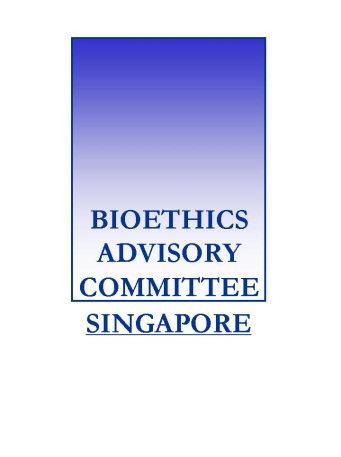 Please complete and send this form, together with your response, to the BAC Secretariat at bioethics_singapore@moh.gov.sg or Bioethics Advisory Committee Secretariat, Harbourfront Centre #09-66, 1 Maritime Square, Singapore 099253 by 15 June 2018.Are you responding in your personal capacity or on behalf of your organisation? 
 	Personal 	 	Organisation: May we include your / your organisation’s response in the final report? 
 	Yes, publish my / my organisation’s response 	Yes, but anonymously	No, do not publish my / my organisation’s responseWould you like to receive a copy of the final report when it is published? 	Yes, send a digital copy to: 		the email address indicated above		the following email address(es) : 	Yes, send a printed copy to the following mailing address(es): 
	No, but notify me / my organisation of the publication at: 
	the email address indicated above		the following email address(es) : 	No, and I / we also do not wish to be notified of the publication. Please let us know how you got to know about the consultation: 	Received notification by email 	BAC’s website	Newspaper :  	Others: Thank you for taking the time to respond to our consultation.Name : 	Email Address : 